Nombre: 						Fecha:				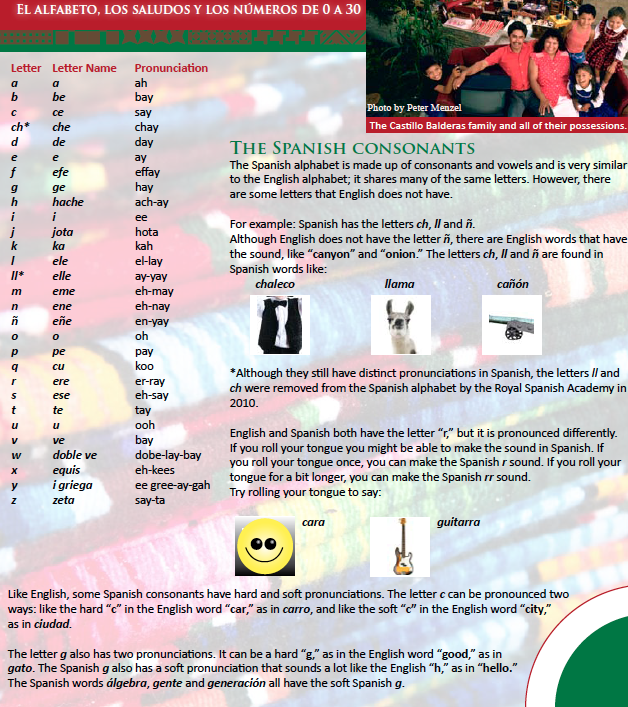 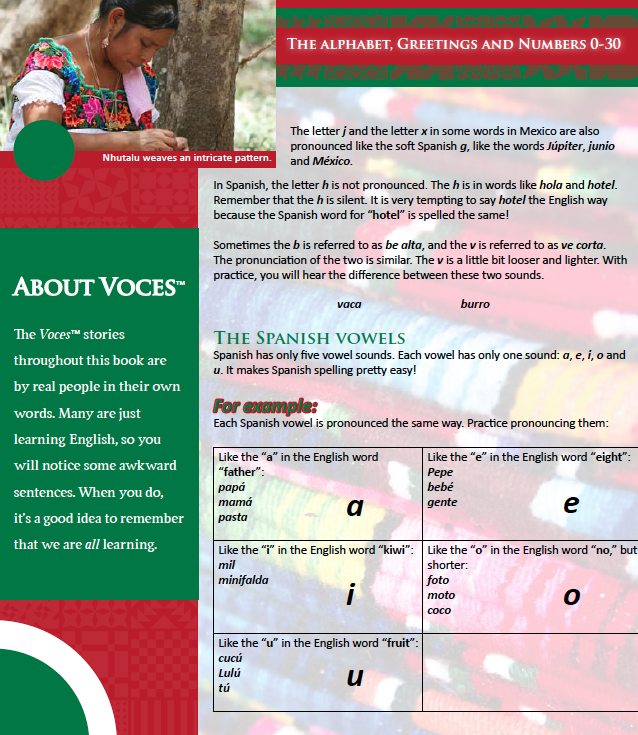 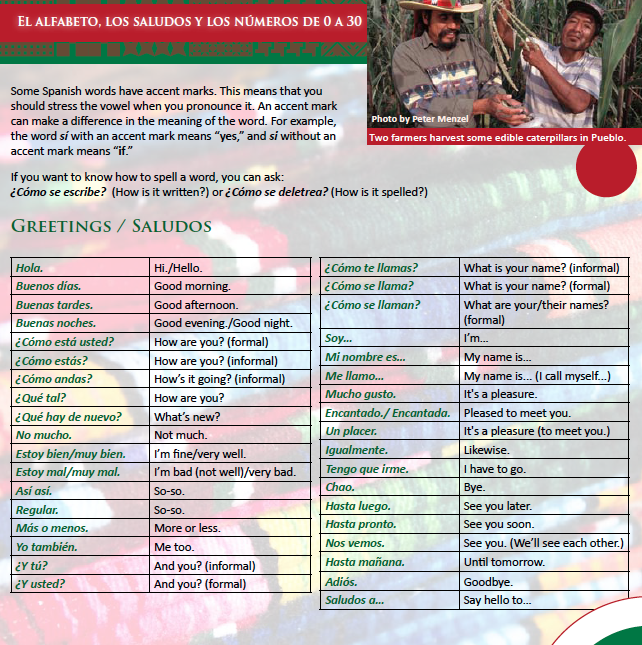 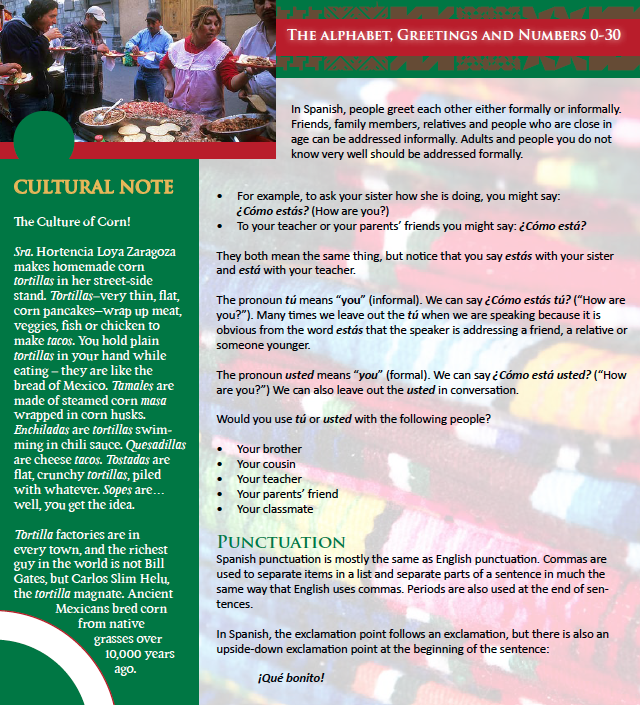 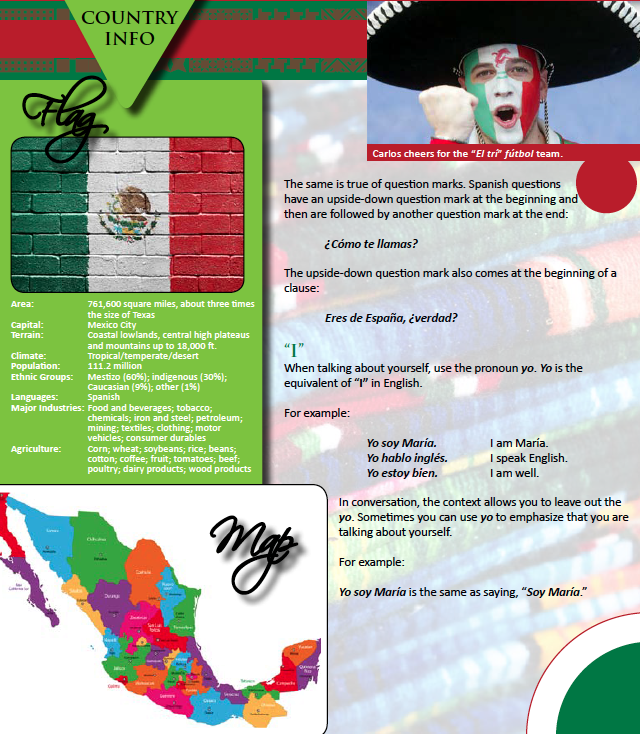 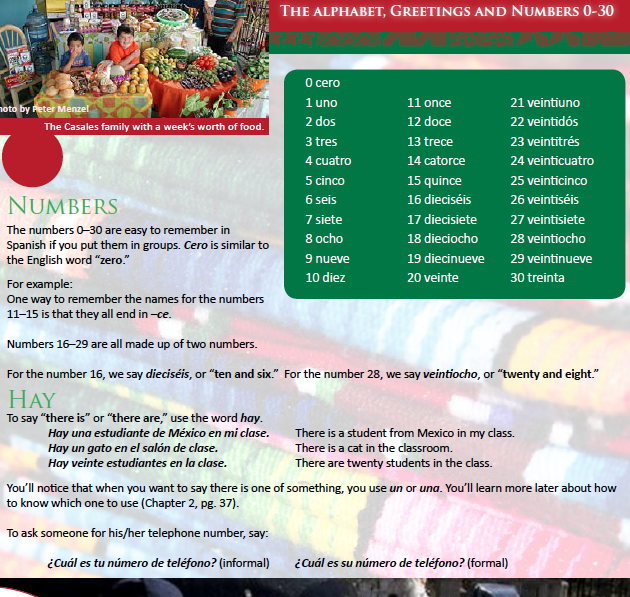 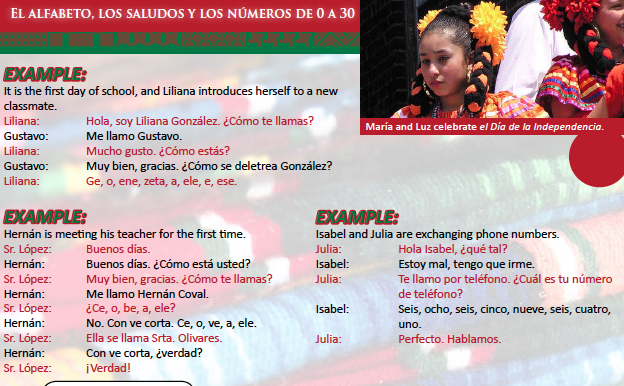 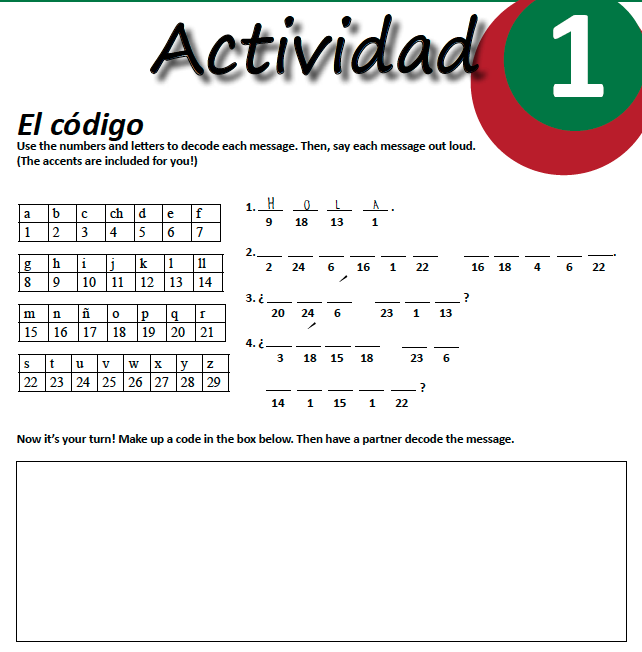 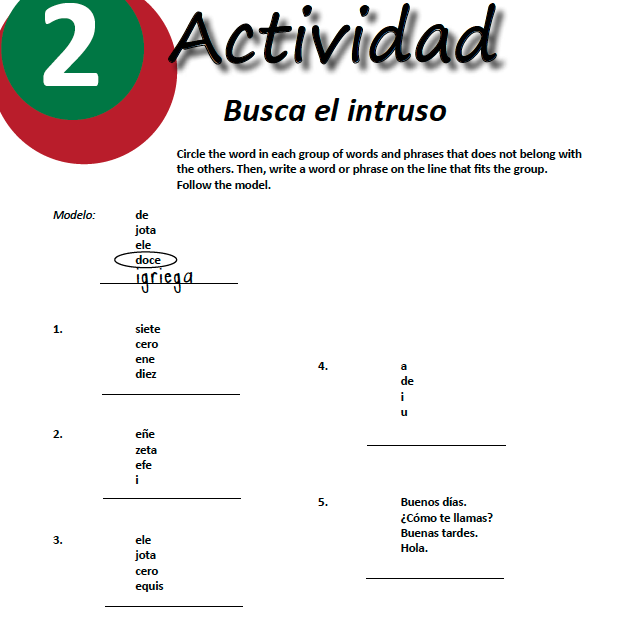 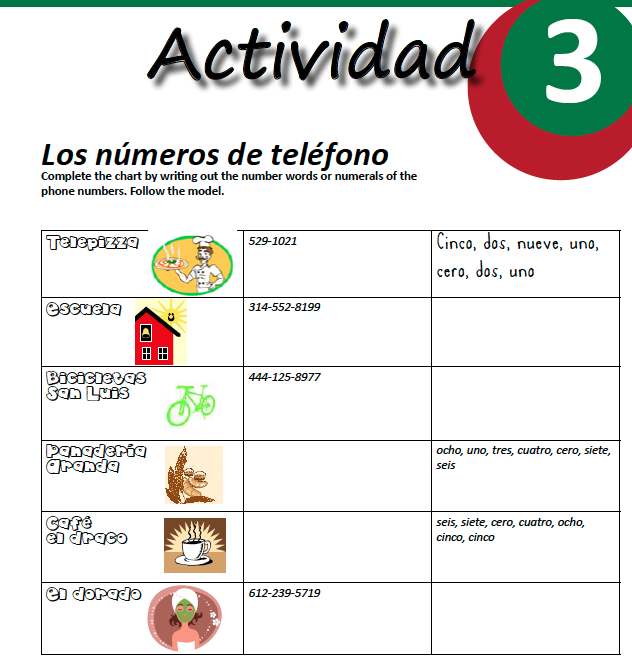 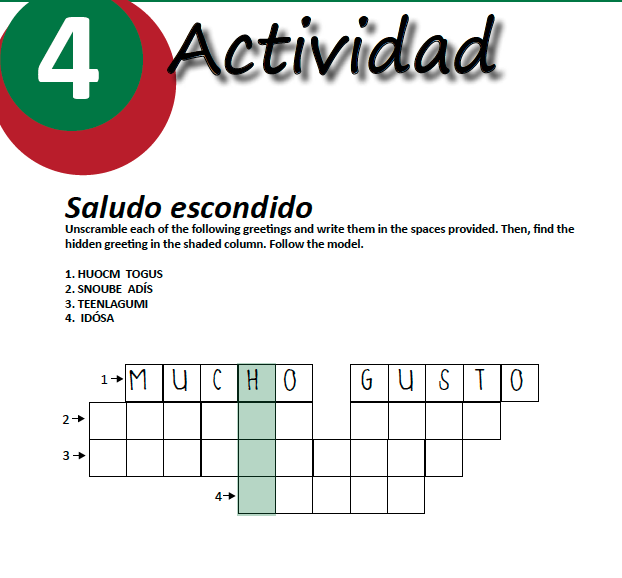 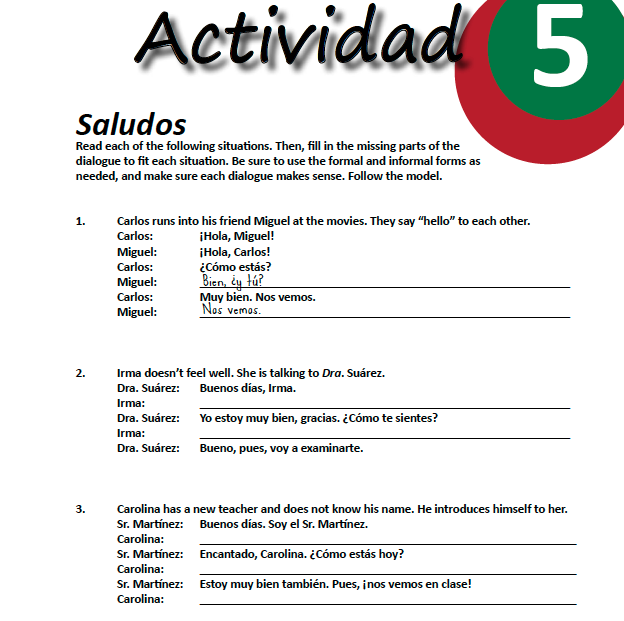 